Pruet School of Christian StudiesMajor in Christian StudiesBasic Requirements (35 hours + Internship/Service Component)Specific Emphases (12 hours in at least one area)*Courses that require Biblical Exegesis as pre-requisite.
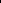 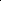 Students may also earn a minor in Greek, Hebrew, or Biblical Languages (18 hours)CHSTFreshman SeminarBSTHSpiritual FormationPHILIntro PhilosophyCHMNChoose from Ministry MenuBSTHBiblical ExegesisMSSNIntro Christian MissionsCHMNCommunicating the Gospel* OR Biblical Preaching*BSTHHistory of ChristianityMSSNWorld ReligionsBSTHBSTH Elective (JR/SR)PHILChristian EthicsBSTHChristian Theology*CHSTSenior SeminarBiblical Studies and TheologyPhilosophyChristian MinistriesMissionsThe New Testament World                            BSTH Study Trip         Pentateuch*              OT Prophets*             Life of Christ*             Letters of Paul*          OT Psalms, Wisdom   & Narrative*                OT Historical Books*     General Epistles*              Acts*Revelation*Theology of Christian Worship*Christian ApologeticsOT Theology*NT Theology*Current Issues in Theology*History of American ChristianitySpiritual Life in Romans*LogicDeath & DyingThe Good LifeWestern Political Thought (1 & 2)Issues in Science & ReligionSuffering, Tragedy, and the Christian FaithPhilosophy of ReligionAncient & Medieval PhilosophyModern & Contemporary PhilosophyIntro Student Min. Christian CounselingDiscipleship in the ChurchAdvanced Student MinistryMinistry to ChildrenPastoral MinistryMinistry to WomenEvangelism & the ChurchCrisis CounselingChild Abuse & Domestic ViolenceFamily CounselingRecreation MinistryIssues in CounselingBiblical PreachingESL in MissionsMSSN Study TripMissiologyNew Religious MovementsIslamIntercultural Comm.Methods of Teaching ESLMSSN Strategy & MethodsHistory of MissionsHands-On Semester:        MSSN Internship       MSSN Strategy &                  Methods       Intercultural Comm.        Fieldwork